 Evrak Tarih ve Sayısı: 26.01.2021-1774T.C.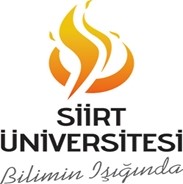 SİİRT ÜNİVERSİTESİ REKTÖRLÜĞÜİdari ve Mali İşler Daire Başkanlığı	Sayı   :E-80201318-040.05-1774	 ………… Konu :2020 Yılı İdari Faaliyet RaporuSTRATEJİ GELİŞTİRME DAİRE BAŞKANLIĞINA	İlgi 	:	14.01.2021 tarihli ve 557 sayılı yazı.İlgi yazınıza istinaden birimimizin faaliyet raporu hazırlanarak strateji@siirt.edu.tr isimli mail adresinize ve yazımız ekinde gönderilmiştir. Bilgilerinize arz ederim.Muhammed Kazım BENEK Daire Başkanı V. Ek:2020 Yılı İdari Faaliyet Raporu_1Bu belge, güvenli elektronik imza ile imzalanmıştır.	Belge Doğrulama Kodu :BENU319ER Pin Kodu :07502	Belge Takip Adresi : https://evrak.siirt.edu.tr/envision/Dogrula/NU319ER	Adres:Siirt Üniversitesi Kezer Yerleşkesi  Rektörlük A Blok 56100 Siirt/Türkiye	Bilgi için: Ceren TekinTelefon:0-484-212 11 11 Faks:0-484-223 19 98	Unvanı: Bilgisayar İşletmeni e-Posta:imid@siirt.edu.tr  Elektronik ağ:www.siirt.edu.tr 	Tel No: 1524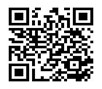 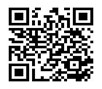 Kep Adresi:siu@hs01.kep.trBu belge, güvenli elektronik imza ile imzalanmıştırqwertyuiopasdfghjklzxcvbnmqwertyuiopasdf ghjklzxcvbnmqwertyuiopasdfghjklzxcvbnmq wertyuiopasdfghjklzxcvbnmqwertyuiopasdfg hjklzxcvbnmSİİRTqw ÜNİVERSİTESİertyui oİDARİpa FAALİYETsdfgh RAPORU jklzxcvbnmqwHAZIRLAMA TASLAĞI ertyuiopasdfghjklzxİDARİcv bBİRİMLERnmqwertyuiopasdfghj klzxcvbnmqwertyuiop1.1.2021asdfghjklzxcvbnmqwerSTRATEJİ GELİŞTİRME DAİRE BAŞKANLIĞI tyuiopasdfghjklzxcvbnmqwertyuiopasdfghjkl zxcvbnmqwertyuiopasdfghjklzxcvbnmqwerty uiopasdfghjklzxcvbnmqwertyuiopasdfghjklzx cvbnmqwertyuiopasdfghjklzxcvbnmqwertyui opasdfghjklzxcvbnmqwertyuiopasdfghjklzxcv bnmqwertyuiopasdfghjklzxcvbnmrtyuiopasdf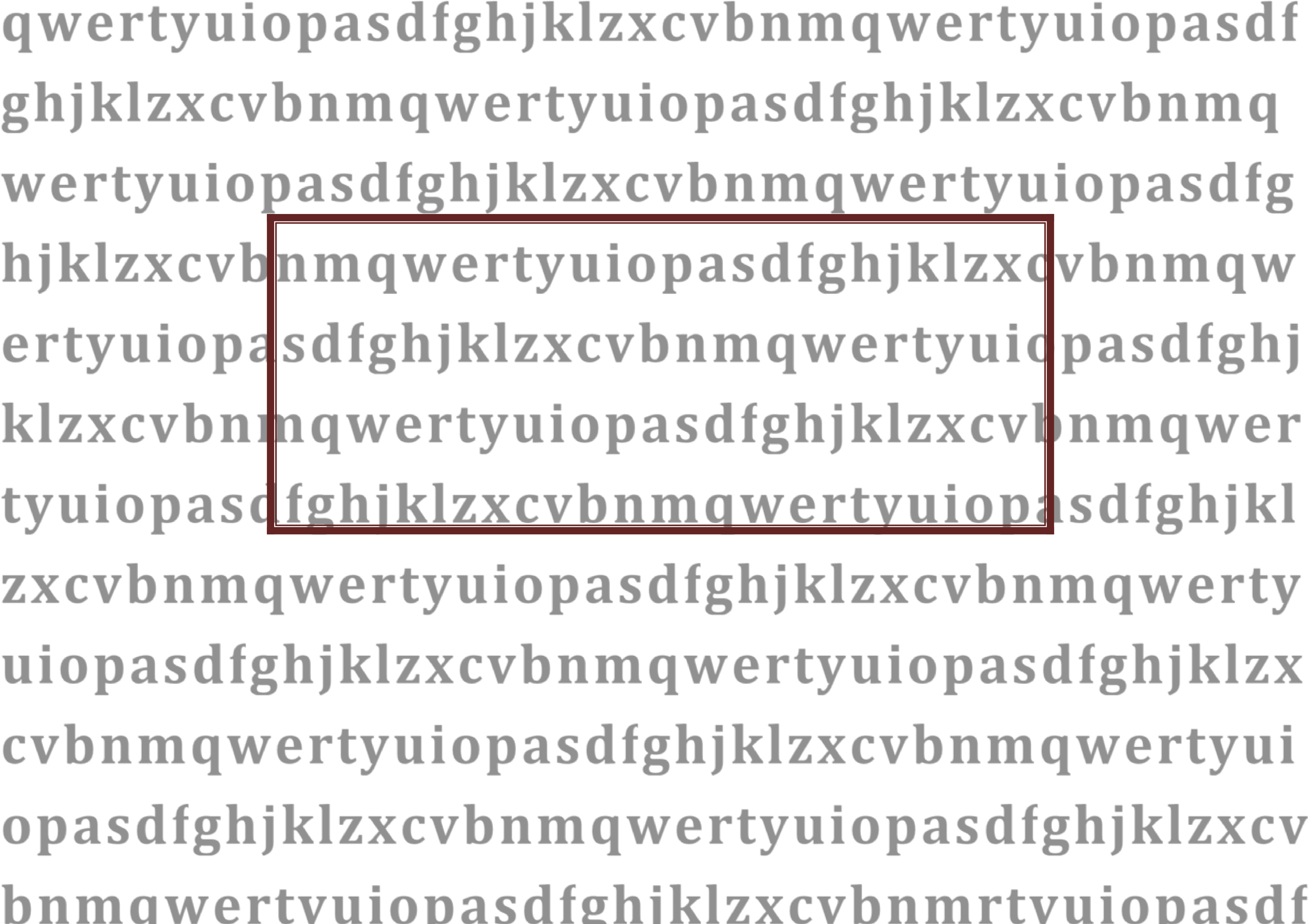 İçindekilerBİRİMİN GEÇMİŞİ TARİHÇESİ............................................................................................................................................................................................................2BİRİMİN MİSYONU ...........................................................................................................................................................................................................................2BİRİMİN VİZYONU.............................................................................................................................................................................................................................2BİRİME AİT TEŞKİLAT ŞEMASI...........................................................................................................................................................................................................3BİRİM PERSONELLERİ .......................................................................................................................................................................................................................4BİRİMİN KURUMDAKİ  GÖREVİ.........................................................................................................................................................................................................5BİRİME AİT RESİMLER (En az 4 Fotoğraf ).........................................................................................................................................................................................7BİRİMİNİZE AİT GZFT  ANALİZLERİ..................................................................................................................................................................................................11BİRİM PAYDAŞ ANALİZİ ..................................................................................................................................................................................................................12BİRİM RİSK ANALİZİ ........................................................................................................................................................................................................................13 BİRİM PERSONELİ İLE İLGİLİ BİLGİLER.............................................................................................................................................................................................142.BU BÖLÜM İLGİLİ DAİRE  BAŞKANLIĞINCA DOLDURULACAKTIR .................................................................................................................................................152.2. İDARİ MALİ  İŞLER DAİRE BAŞKANLIĞI.....................................................................................................................................................................................15Temizlik Ve Diğer Personel Dağılımı...........................................................................................................................................................................................15Güvenlik Personeli  Sayısı  ve Görevli Olduğu Birimler...............................................................................................................................................................17BİRİMİN GEÇMİŞİ TARİHÇESİ 124 sayılı Kanun Hükmünde Kararnamede yer alan Komptrolörlük ve Destek Hizmetleri Daire Başkanlıklarının birleşmesi, 190 sayılı Kanun Hükmünde Kararname ile gerçekleşerek İdari ve Mali İşler Daire Başkanlığı kurulmuştur. Bu karar 13Ağustos 1984 tarih ve 84/8360 sayılı Bakanlar Kurulu Kararı ile yürürlüğe girmiş ve 13 Ağustos 1984 tarih ve 18488 sayılı Resmi Gazetede yayınlanmıştır.                                                                    Afet ve Acil Durum Yönetimi Başkanlığının Teşkilat ve Görevleri Hakkındaki 29.05.2009 tarih, 5902 Sayılı Kanunun 25. Maddesinin 5. Hükmünde “Kamu Kurum ve Kuruluşlarının teşkilatını düzenleyen mevzuatta yer alan Savunma Sekreterliği ve Savunma Uzmanlığı birimleri kaldırılmıştır. Bu kurum ve kuruluşlar ile İçişleri Bakanlığında sivil savunma ve seferberlik hizmetlerini planlama ve yürütme görevleri İdari ve Mali İşler, Destek Hizmetleri ve bu amaçla kurulmuş hizmet birimleri tarafından yürütülür.” denilmesi üzerine Üniversitemiz Sivil Savunma Uzmanlığı Biriminde görev yapan personelin 657 Sayılı Kanunun 76. Maddesi gereğince Rektörlük Makamının 04.08.2009 tarihli onayları ile Başkanlığımıza bağlanarak atamaları yapılmıştır.BİRİMİN MİSYONUÜniversitemizin kalite politikası ve stratejik hedefleri doğrultusunda, kamu kaynağını etkin, ekonomik ve verimli kullanmayı prensip olarak kabul etmiş olan Başkanlığımız, kuruluşundan bu yana devam eden gelişmesini hızlandırarak sürdürmek için gereken idari ve mali yapılanmaları gerçekleştirerek, Üniversitemizin çeşitli birimlerinden gelen talepleri ve Üniversitemiz genel ihtiyaçları doğrultusunda, mevcut ödenekler dahilinde gerçekleşebilecek ihtiyaçları (mal,malzeme,hizmeti) en ekonomik biçimde ve en kısa sürede, şeffaf, etik kurallar dahilinde, kaliteli ve en uygun fiyatla temin ederek, beklenen maksimum faydayı sağlamak ve hizmeti sunmaktır.BİRİMİN VİZYONUÜniversitede işinin uzmanı, çağdaş, güvenilir, bilimsel düşünen, teknolojiye ayak uyduran, değişime ve gelişime açık elemanları ile kaynakları etkin ve verimli bir şekilde kullanan, hesap vermeyi, sorumluluğu, gerçekçiliği ve katılımcılığı, adil ve ilkeli olmayı vereceği hizmet ile Üniversitemizde örnek bir başkanlık olmayı hedeflemektedir.BİRİME AİT TEŞKİLAT ŞEMASI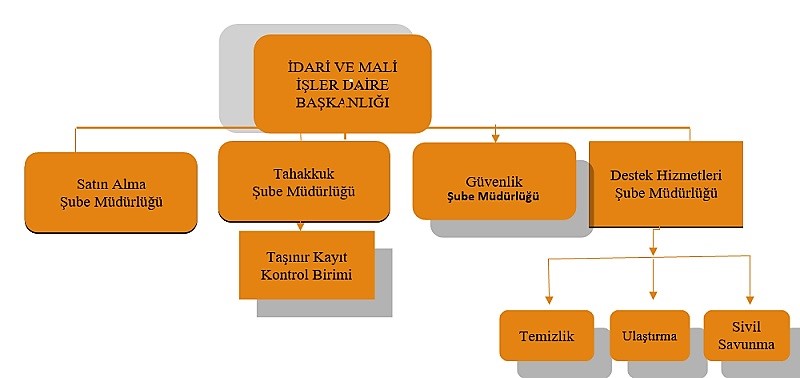 BİRİM PERSONELLERİ BİRİMİN KURUMDAKİ  GÖREVİ Birim faaliyetlerinin yürütülmesi, yönlendirilmesi ve değerlendirilmesi için, birimde çalışan       personel, yer, malzeme ve diğer kaynaklarla geleceğe yönelik olarak hedefler ve standartlar        belirlemek,Hizmet faaliyetlerinin ekonomik ve etkin bir şekilde yerine getirilmesi için insan ve malzeme gibi mevcut kaynakların en uygun ve en verimli şekilde kullanılmasını sağlamak,Üniversitenin ihtiyacı olan ve birimlerce talep edilen taşınır ve taşınmaz malların, araç, gereç ve hizmetleri cari mevzuata göre satın alma, kiralama işlemleri ile ihale işlem dosyalarını hazırlayarak ihaleleri yürütmek ve sonuçlandırmak,Üniversitemiz kampüsündeki binaların ısıtılması için mevcut personellerden uygun olanlarını görevlendirmek,Üniversitemiz hizmet araçlarında kullanılmak üzere akaryakıt alımı için ihale yapmak ve akaryakıt almak,Kampüs alanının ve binaların temizliğini birimlerle koordineli bir şekilde yürütülmesini sağlamak,Üniversitemiz güvenlik hizmetlerinin yürütülmesini sağlamak,Üniversitemiz hizmetlerinde kullanılmak üzere taşıt alımları yapmak,Üniversitemizin elektrik ve su faturalarını ödemek,Temizlik hizmetlerinde kullanılmak üzere temizlik malzemeleri almak,Üniversitemiz birimlerinde çalışan personel için kıyafetler almak,Üniversitemiz birimlerinde kullanılmak üzere kırtasiye malzemeleri almak,Üniversitemiz birimlerinin ihtiyaçları doğrultusunda makine ve teçhizat ile büro mobilya ve malzemeleri almak,Yangın tüplerinin dolumu ve testlerini yaptırmak,Hizmet araçlarının muayene, ruhsat, plaka masrafları ile zorunlu mali trafik sigortalarını yaptırmak,Hizmet araçlarının bakım ve onarımını yaptırmak,Birim içinde etkin bir kayıt ve dosya sistemi kurmak, yürütmek ve geliştirmek.Şoförlerin görevlendirilmesi ve denetimlerini sağlamak,Sivil savunma işlerini yürütmek,Lojman tahliye ve tahsis işlemlerini yapmak,İdarî ve Malî İşler Dairesi Başkanlığının bütçesini hazırlamak,BİRİME AİT RESİMLER 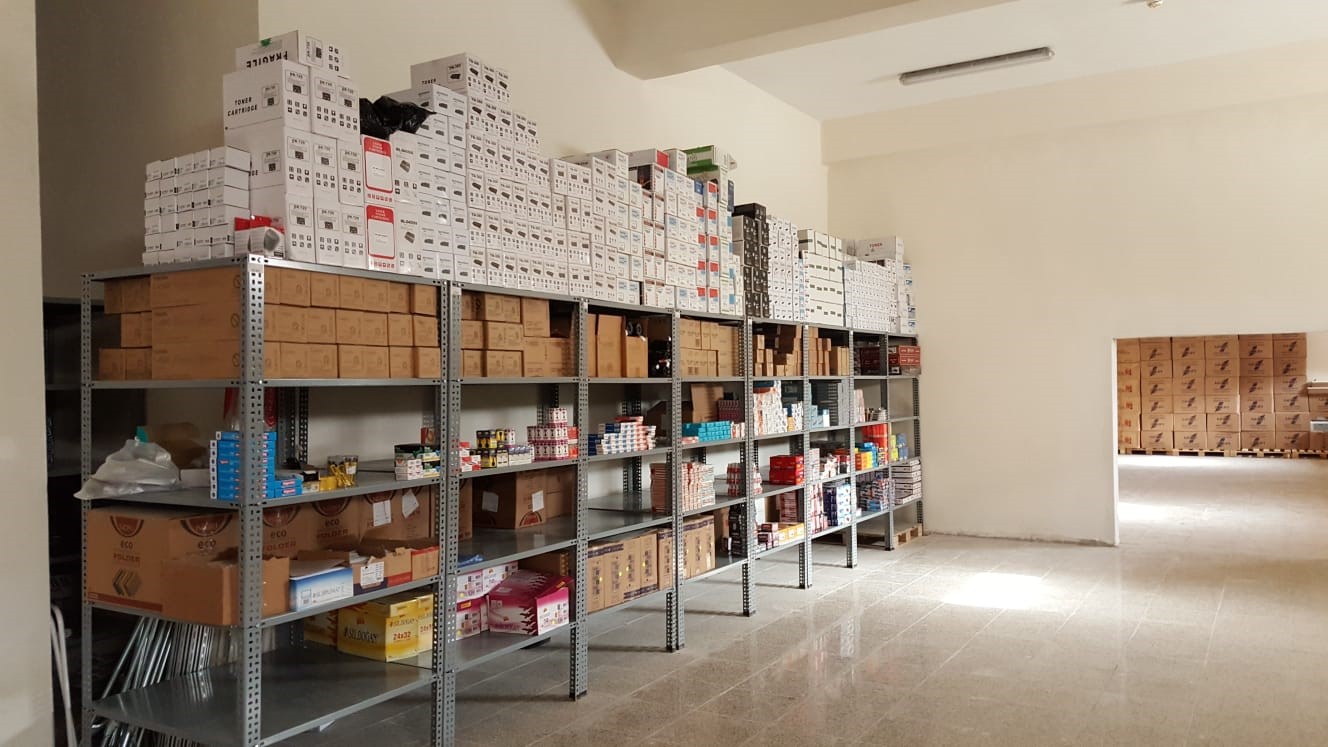 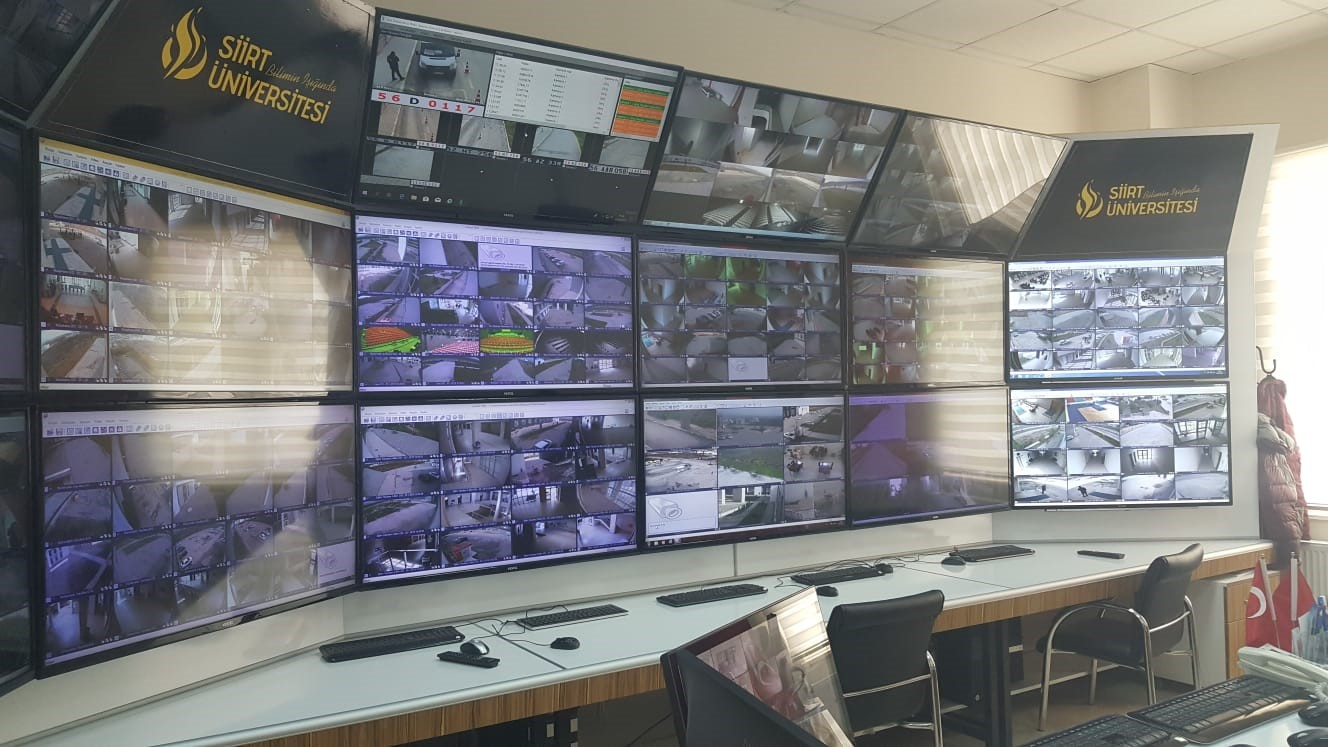 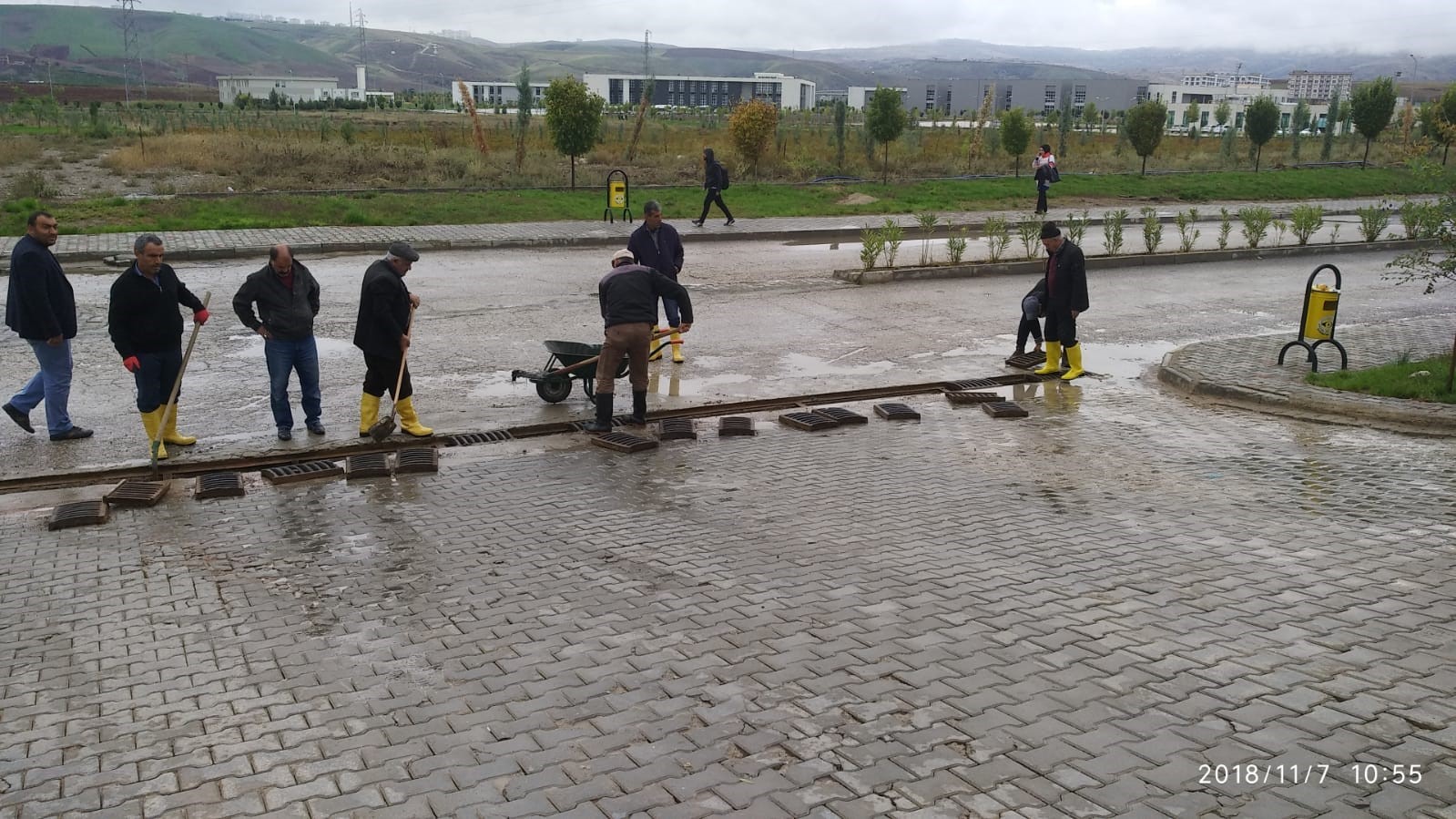 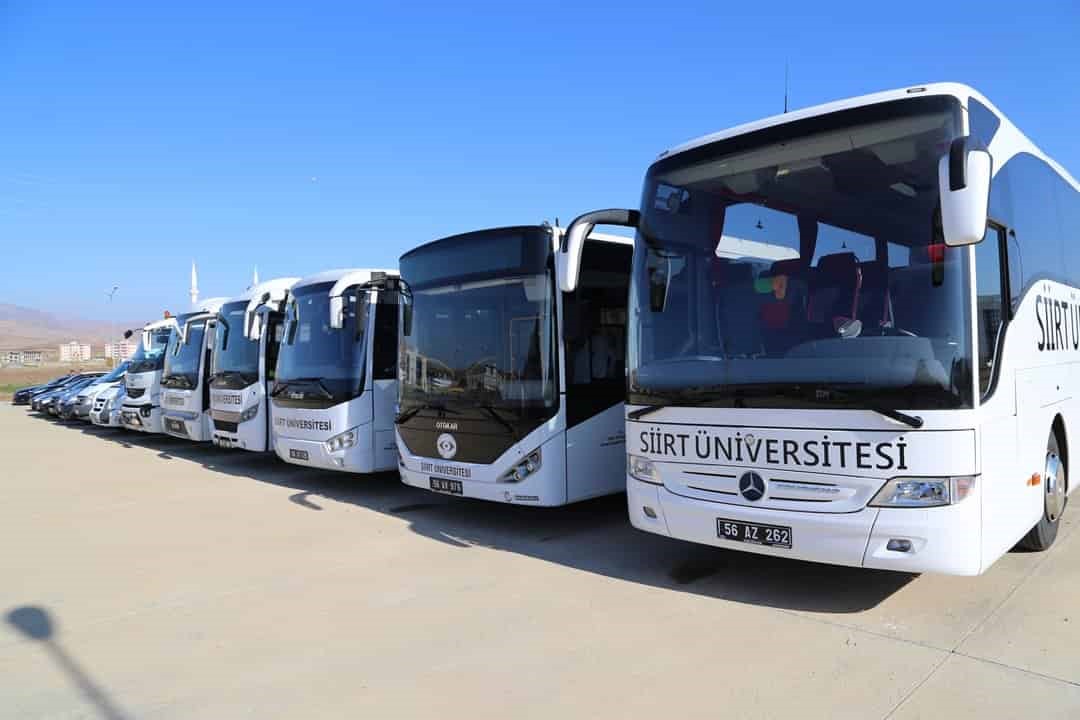 BİRİMİNİZE AİT GZFT  ANALİZLERİ PAYDAŞ ANALİZİ RİSK ANALİZİ PERSONELİ İLE İLGİLİ BİLGİLER 2.BU BÖLÜM İLGİLİ DAİRE  BAŞKANLIĞINCA DOLDURULACAKTIR 2.2. İDARİ MALİ  İŞLER DAİRE BAŞKANLIĞI Temizlik Ve Diğer Personel Dağılımı Güvenlik Personeli  Sayısı  ve Görevli Olduğu Birimler SIRAADI SOYADI GÖREVİ 1M.KazımBENEKDaire Başkan V.2M. HasanGÜLŞube Müdürü3ÖzkanYILDIZŞube Müdür V.4KenanŞENŞube Müdürü5Ali İhsanÖLMEZŞube Müdürü V.6SelçukGÖNDERŞef7M. AliKARAŞef8AbbasEREKİNCİŞef9MalikKOÇKANBilgisayar İşletmeni10CerenTEKİNBilgisayar İşletmeni11RefikKURTTekniker12NurettinKARABilgisayar İşletmeni13Mehmet ŞerifERYEŞİLTeknisyen14SelamiTAYBOĞAMemur15YusufAKDOĞANMemur16ErsinGÜNEYSantral Memuru17ŞakirERTAŞŞoför18HüsnüBEYTEKİNŞoför19OsmanKIZILARSLANYardımcı Hizmetli20Yılmaz ERDALKoruma ve Güvenlik Memuru21Muhammed CanÇOBANŞoför22Ahmet ŞENMemur23FerdiBUDAKŞoför24SaitKAYRANYardımcı HizmetliGÜÇLÜ YÖNLERZAYIF YÖNLERFIRSATLAR TEHDİTLERBaşkanlığımız bütçe kayıtlarının elektronik ortamda saklanması,Bağlı Müdürlüklerin bir arada olması,Daimi internet bağlantısının bulunması,Yeterli donanıma sahip olmamız,Personelin bilgi düzeyinin yüksekliği,İdari ve Mali İşler Dairesi Başkanlığı'nın diğer birim ve kurumlarla ilişkilerinin güçlü olması,Personelin değişime ve gelişime açık olması,Mevcut iş disiplinine sahip olması,Farklı İş Alanlarının Başkanlık bünyesinde birleştirilmesiKamu mali mevzuatının çok sık olarak değişmesi, personel yetersizliği ve iş yoğunluğundan çalışanların bu değişime uyumundaki güçlükler,İdari personele de geliştirme ödeneği verilmemesi gibi sağlanan mali ve sosyal hakların yeterli olmamasıHizmet içi eğitim faaliyetlerine az gidilmesi Üniversitemizin uluslararası bir kurum olması,Deneyimli, konusunda uzman, yenilikçi personele sahip olması,Daire başkanlığındaki ekip ruhunun olmasıPersonel maaşlarının düşük olması gibi nedenlerle nitelikli elemanlarımızın başka kurum ve birimlere geçme isteğinin fazlalığı,İhalelerin iptal olmasıSıra NoPaydaş Adıİç DışTemel PaydaşStratejik PaydaşPaydaş SebebiPaydaş BeklentisiEtkiÖnemSonuç001Akademik BirimlerxxMevzuatMal ve hizmet taleplerinin yerine getirilmesiZayıfÖnemli Çıkarlarını Gözet, Çalışmalarına Dahil Et002İdari BirimlerxxMevzuatMal ve hizmet taleplerinin yerine getirilmesiZayıfÖnemli Çıkarlarını Gözet, Çalışmalarına Dahil Et003KoordinatörlüklerxxMevzuatMal ve hizmet taleplerinin yerine getirilmesiZayıfÖnemli Çıkarlarını Gözet, Çalışmalarına Dahil Et004Uygulama Araştırma MerkezlerixxMevzuatMal ve hizmet taleplerinin yerine getirilmesiZayıfÖnemli Çıkarlarını Gözet, Çalışmalarına Dahil Et005Kamu İhale KurumuxxMevzuatİhalelerin mevzuata uygun şekilde yapılmasıGüçlü Önemli Birlikte Çalış006TedarikçilerxxMal ve Hizmet AlımıÖdemelerin zamanında yapılması, şartnamelerin doğru hazırlanması ZayıfÖnemli Çıkarlarını Gözet, Çalışmalarına Dahil EtRisk TanımıRisk Giderici Mevcut Faaliyetİlgili BelgeEtkiOlasılıkRiskRisk DerecesiKararRisk Giderme YöntemiSorumluTerminKaynakSonuçlar nasıl değerlendirilecek?İhale sürecine dahil olan firmaların kamu ihale kurumuna itirazı nedeniyle mal/hizmet temin süresinin uzaması İhale uzama süresi öngörülerek erken ihale yapılmaktadırYok313ÖNEMSİZKabullenmeİMİDSürekliİnsanİzlemeSatın alınan sarf/demirbaş malzemelerin kurum içi dağıtımlarda ilgili birimlere zamanında teslim edilememesi Birimlerin İhtiyaçları Doğrultusunda Gelen İstek ve Talep Yazılarıİhtiyaç Talep ve İstekleri155ORTAAzaltmaTakip ve Kontrol Sisteminin KurulmasıİMİDSürekliİnsanRapor ve ŞikayetlerÜrünlerin ilgili kişilere hatalı ya da zimmetlenmeden verilmesi nedeniyle zimmet kayıtlarının doğru işlenememesi Ürün barkodlama sistemi kullanılmaya başlandı, birimler bilgilendirildi.Demirbaş Kayıt Listesi236ORTAAzaltmaBarkodlama sisteminin yaygınlaştırılmasıİMİD10.03.2019İnsan, EkipmanKayıtlı demirbaşlar ile zimmetli demirbaşların eşleştirilmesi Mal Hizmet Alım İhalelerinde alınan malzemelerin ve hizmetin teknik şartnameye uygun olmamasıMuayene Kabul Komisyonlarının DenetimiKanunla, Yönetmelikler, Teknik Şartnameler5210ORTAAzaltmaMuayene Kabul Komisyonların da görevlendirilen personelin alınan hizmet ve mallarla ilgili bilgilendirilmesinin ve işinin uzmanı kişilerce komisyonların kurulmasıİMİD10.05.2019İnsan, EkipmanKayıtlı demirbaşlar ile zimmetli demirbaşların eşleştirilmesi Birim Personelinin Mevzuata aykırı işlem yapmasıBirim İçinde verilen Eğitim ve Kontrol FaaliyetleriMevzuat Hükümleri 5210ORTAAzaltmaBirim içinde verilecek eğitimlerin arttırılması ve kontrol işlemlerinin daha dikkatli yapılmasıİMİD10.05.2019İnsan, EkipmanHata sayılarında azalmaPersonelin Eğitim DurumuPersonelin Eğitim DurumuPersonelin Eğitim DurumuPersonelin Eğitim DurumuİlköğretimİlköğretimLiseLiseÖn LisansÖn LisansLisansLisansY.L. ve DoktoraY.L. ve DoktoraKişi SayısıKişi Sayısı225566101011YüzdeYüzde8821212525424244Personelin Hizmet Süresine Göre DağılımıPersonelin Hizmet Süresine Göre DağılımıPersonelin Hizmet Süresine Göre DağılımıPersonelin Hizmet Süresine Göre DağılımıPersonelin Hizmet Süresine Göre DağılımıPersonelin Hizmet Süresine Göre DağılımıPersonelin Hizmet Süresine Göre Dağılımı1-3 yıl1-3 yıl4-6 yıl4-6 yıl7-10 yıl7-10 yıl11-15 yıl11-15 yıl16-20 yıl16-20 yıl21 yıl üzeriKişi Sayısı22667733224Yüzde882525292913138817S.NoGörevli Olunan BirimlerTop.SayıTop.Sayı1RektörlükŞoförŞoför1022221RektörlükŞefŞef122221RektörlükKaloriferKalorifer422221RektörlükGenel TemizlikGenel Temizlik72222Temizlik Personeli Başına Düşen Kapalı AlanTemizlik Personeli Başına Düşen Kapalı AlanTemizlik Personeli Başına Düşen Kapalı AlanKapalı Alan m2 siKapalı Alan m2 siKapalı Alan m2 si155.329,10 m2155.329,10 m2155.329,10 m2Temizlik Personel SayısıTemizlik Personel SayısıTemizlik Personel Sayısı122122122Temizlik Personeli Başına Düşen Kapalı Alan (Kapalı Alan /Temizlik Personel Sayısı)Temizlik Personeli Başına Düşen Kapalı Alan (Kapalı Alan /Temizlik Personel Sayısı)Temizlik Personeli Başına Düşen Kapalı Alan (Kapalı Alan /Temizlik Personel Sayısı)1.273,181.273,181.273,18S.NoGörevli Olunan BirimlerGörevli Olunan BirimlerGüvenlik Görevlisi Sayısı1Merkez Kampus  ve Sağlık YüksekokuluMerkez Kampus  ve Sağlık Yüksekokulu262Kezer KampusuKezer Kampusu463Kurtalan Meslek YüksekokuluKurtalan Meslek Yüksekokulu64Eruh Meslek YüksekokuluEruh Meslek Yüksekokulu6TOPLAM84Özel Güvenlik Personeli Başına Düşen Açık AlanÖzel Güvenlik Personeli Başına Düşen Açık AlanÖzel Güvenlik Personeli Başına Düşen Açık AlanÖzel Güvenlik Personeli Başına Düşen Açık AlanÖzel Güvenlik Personeli Başına Düşen Açık AlanAçık Alan m2 siAçık Alan m2 siAçık Alan m2 si2.311.412,58 m22.311.412,58 m2Güvenlik Personel SayısıGüvenlik Personel SayısıGüvenlik Personel Sayısı8484Güvenlik Personeli Başına Düşen Açık Alan (AçıkAlan /Güvenlik Personel Sayısı)Güvenlik Personeli Başına Düşen Açık Alan (AçıkAlan /Güvenlik Personel Sayısı)Güvenlik Personeli Başına Düşen Açık Alan (AçıkAlan /Güvenlik Personel Sayısı)27.516,81 m227.516,81 m2YAPILAN IHALELERE  VE DOĞRUDAN TEMINLERE AIT BILGILER (2020 YILI)YAPILAN IHALELERE  VE DOĞRUDAN TEMINLERE AIT BILGILER (2020 YILI)YAPILAN IHALELERE  VE DOĞRUDAN TEMINLERE AIT BILGILER (2020 YILI)YAPILAN IHALELERE  VE DOĞRUDAN TEMINLERE AIT BILGILER (2020 YILI)YAPILAN IHALELERE  VE DOĞRUDAN TEMINLERE AIT BILGILER (2020 YILI)YAPILAN IHALELERE  VE DOĞRUDAN TEMINLERE AIT BILGILER (2020 YILI)YAPILAN IHALELERE  VE DOĞRUDAN TEMINLERE AIT BILGILER (2020 YILI)S.NİHALE ADIİHALE TAR.İHALE TÜRÜİHALE USULÜİHALE DURUMUSÖZ.TUTARI1Kömür Alımı21.08.2020MalAçık Gerçekleşti122.590,00220 Kalemden Oluşan Damla Sulama Sistemi Alımı23.06.2020MalAçıkGerçekleşti138.472,5032 Kalemden Oluşan Akaryakıt Alımı22.06.2020MalAçıkGerçekleşti365.100,0045 Kalemden Oluşan Muadil Toner Alımı27.04.2020MalAçıkGerçekleşti7.184,00539 Kalemden Oluşan Kırtasiye Mal Alımı, 2 Kalemden Oluşan Kağıt Alımı, 2 Kalemden Oluşan Orijinal Toner Alımı20.04.2020MalAçıkGerçekleşti181.562,50661 Kalemden Oluşan Temizlik Mal Alımı20.04.2020MalAçıkGerçekleşti295.913,0073 Kalemden Oluşan Laboratuvar Alımı02.12.2020MalAçıkGerçekleşti225.800,00821 Kalemden Oluşan Kışlık ve Yazlık Güvenlik Elbisesi Alımı05.12.2020MalAçıkGerçekleşti118.012,0097 Kalemden Oluşan Zorunlu Mali Trafik Sigortası Alımı06.01.2020Hizmet22/DGerçekleşti19.211,87101 Kalemden Oluşan zorunlu Mali Trafik Sigortası Alımı03.02.2020Hizmet22/DGerçekleşti6.500,00113 Kalemden Oluşan Mal Alımı(Jop, Biber Gazı)07.02.2020Mal22/DGerçekleşti708,00121 Kalemden Oluşan (Raf) Alımı13.02.2020Mal22/DGerçekleşti4.212,60131 Kalemden Oluşan (Kağıt Havlu)Alımı13.02.2020Mal22/DGerçekleşti13.275,00149 Kalemden Oluşan Güvenlik Kıyafet Alımı18.02.2020Mal22/DGerçekleşti708,001519 Kalemden Oluşan Taşıt Bakım ve Onarım Alımı18.02.2020Mal22/DGerçekleşti6.077,0016180 Litre Adblue (Amonyak) Alımı02.03.2020Mal22/DGerçekleşti743,4017Kapalı Alan İlaçlama Hizmeti Alımı05.03.2020Mal22/DGerçekleşti22.758,63182 Kalemden Oluşan Zorunlu Mali Trafik Sigortası Alımı09.03.2020Hizmet22/DGerçekleşti3.560,00195 Kalemden Oluşan Mal Alımı (Kolonya, Islak Mendil, Dezenfektan, Eldiven, Maske)31.03.2020Mal22/DGerçekleşti15.726,95203 Kalemden Oluşan Mal (Dizüstü Bilgisayar, Tablet)07.04.2020Mal22/DGerçekleşti16.756,002129 Kalemden Oluşan Taşıt Bakım ve Onarımı Alımı07.04.2020Mal22/DGerçekleşti11.392,9022180 Litre Adblue (Amonyak) Alımı07.04.2020Mal22/DGerçekleşti849,602312 Kalemden Oluşan Taşıt Bakım ve Onarımı20.04.2020Mal22/DGerçekleşti9.189,13243 Kalemden Oluşan Mal (Laboratavur) Alımı13.05.2020Mal22/DGerçekleşti37.642,002510 Kalemden Oluşan Güvenlik Malzemesi Alımı22.05.2020Mal22/DGerçekleşti21.000,00262 Kalemden Oluşan Mal (Harddisk) Alımı22.05.2020Mal22/DGerçekleşti17.918,00271 Kalemden Oluşan Dezenfektan Hizmeti Alımı Ödemesi04.06.2020Mal22/DGerçekleşti29.512,98282 Kalemden Oluşan (Çim Biçme, Ot Biçme Makinesi) Mal Alımı04.06.2020Mal22/DGerçekleşti6.785,00293 Kalemden Oluşan Malzeme (Havuz Malzemesi) Alımı08.06.2020Mal22/DGerçekleşti3.109,30302 Adet Salon Tipi Klima Alımı08.06.2020Mal22/DGerçekleşti37.760,00311 Kalemden Oluşan Mal (50 Adet El Dezenfektan Aparatı) Alımı08.06.2020Mal22/DGerçekleşti12.390,00323 Kalemden Oluşan Mal (İlaç) Alımı11.06.2020Mal22/DGerçekleşti6.371,50331 Kalemden Oluşan Mal Alımı (Mavi Nitril Muayene)11.06.2020Mal22/DGerçekleşti8.067,60342 Kalemden Oluşan Mal Alımı15.06.2020Mal22/DGerçekleşti11.210,00353 Kalemden Oluşan Mal Alımı (Dezenfektan,Kolonya)17.06.2020Mal22/DGerçekleşti20.753,84366 Adet Vantilatör Alımı01.07.2020Mal22/DGerçekleşti1.253,16373 Adet Akıllı Cep Telefonu Alımı13.07.2020Mal22/DGerçekleşti7.788,00388 Kalemden Oluşan Taşıt Bakım ve Onarım13.07.2020Mal22/DGerçekleşti3.776,00391 Kalemden Oluşan Masa Üstü Siperlik Alımı11.08.2020Mal22/DGerçekleşti2.950,00401 Kalemden Oluşan Zorunlu Mali Trafik Sigortası Alımı11.08.2020Hizmet22/DGerçekleşti2.440,00413 Kalemden Oluşan Mal Alımı (Kapşonlu Tulum, Kişisel Göz Koruması, Maske)09.09.2020Mal22/DGerçekleşti4.370,00422 Adet 5 Litrelik ULV Cihazı Alımı09.09.2020Mal22/DGerçekleşti3.186,00436 Adet Yazlık, 2 Adet Ön Lastik Alımı09.09.2020Mal22/DGerçekleşti5.700,584418 Kalemden Oluşan Taşıt Bakım ve Onarımı Alımı09.09.2020Mal22/DGerçekleşti5.463,40454 Kalemden Oluşan Taşıt Bakım ve Onarım Alımı (2 Adet Yıkama Makinesi)09.09.2020Mal22/DGerçekleşti3.218,3446Ateş Ölçer Alımı22.09.2020Mal22/DGerçekleşti5.192,00479 Kalemden Oluşan Mal Alımı (Paspas, Kılıf, Sıvı Sabun)23.10.2020Mal22/DGerçekleşti4.135,904816 Kalemden Oluşan Taşıt Bakım ve Onarımı Alımı23.10.2020Mal22/DGerçekleşti12.201,20491 Kalemden Oluşan 12 Adet Tezgah Altı Buzdolabı Alımı27.10.2020Mal22/DGerçekleşti16.284,00501 Kalemden Oluşan Mal (Dizüstü Bilgisayar) Alımı27.10.2020Mal22/DGerçekleşti14.514,00511 Kalemden Oluşan (100 Litre) Dezenfektan Alımı30.10.2020Mal22/DGerçekleşti9.440,005238 Kalemden Oluşan Taşıt Bakım ve Onarımı Alımı30.10.2020Mal22/DGerçekleşti18.128,9753Lojman Kiralama Hizmeti (Aylık)18.11.2020Hizmet22/EGerçekleşti29.028,005464 Kalemden Oluşan Taşıt Bakım ve Onarımı Alımı23.11.2020Mal22/DGerçekleşti23.865,50TAŞIT CETVELİTAŞIT CETVELİTAŞIT CETVELİTAŞIT CETVELİTAŞIT CETVELİTÜRÜKULLANIM AMACIMARKAMODELADETBinek OtomobilMakam Aracı(Kiralık)Audi A620171Binek OtomobilHizmet AracıHyundai- İX3520121Binek OtomobilHizmet AracıHyundai Accent20121Binek OtomobilHizmet AracıHyundai Elantra20121Binek OtomobilHizmet AracıRenault Clio20121Binek OtomobilHizmet AracıRenault Clio20121Binek OtomobilHizmet AracıRenault Clio20121OtobüsServis Aracı (27+1)Temsa-Prestij20081OtobüsServis Aracı (32+1)Otokar-Sultan20111OtobüsServis Aracı (36+1)Otokar-Doruk20121OtobüsServis AracıOtokar-Kent20121OtobüsServis Aracı (46+1)Mercedes Benz20151OtobüsServis Aracı Otokar-Sultan-Mega20171MinibüsServis Aracı (14 Kişilik)Ford20101MinibüsServis Aracı (14 Kişilik)Ford20111MinivanlarPanel Van (Kapalı Kasa)Citröen20101Pıck-UplarArazi Hiz.Çift KabinIsuzu-Max20101Arazi-JeepArazi Tipi 4x4Ford-Kuga20131Su TankeriÜstyapılı(10 Ton) KamyonBMC20121TOPLAM19